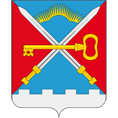 П О С Т А Н О В Л Е Н И ЕАДМИНИСТРАЦИЯ СЕЛЬСКОГО ПОСЕЛЕНИЯ АЛАКУРТТИ КАНДАЛАКШСКОГО РАЙОНАот 04.05.2018г.	                 		                                                                      	№ 46     Об изъятии  из оперативного управления   муниципального имущества МБУ  «Центр жилищно-коммунального хозяйства и рекреационной деятельности»  и передачи в казну администрации сельского поселения Алакуртти	В соответствии с Гражданским кодексом РФ, Федеральным Законом № 131-ФЗ от 06.10.2003 «Об общих принципах организации местного самоуправления в РФ», «Положения о порядке владения, пользования и распоряжения муниципальной собственностью сельского поселения Алакуртти  Кандалакшского района», утвержденного решением Совета депутатов сельского поселения Алакуртти  Кандалакшского района №338 от 28.03.2017г., п о с т а н о в л я ю:Изъять из оперативного управления МБУ «ЦЖКХ и РД»  муниципальное имущество согласно Приложения №1 к постановлению.Толстиковой О.В. имущество, указанное в Приложении №1 настоящего Постановления,  отразить в балансе как имущество  казны сельского поселения Алакуртти Кандалакшского района. Толстиковой О.В. внести изменения в реестр имущества муниципальной казны.Поручить Гоменюк Наталье Викторовне произвести регистрацию прекращения права оперативного управления на имущество, указанное в Приложении №1 настоящего Постановления за МБУ «ЦЖКХ и РД» в Управлении Федеральной службы государственной регистрации, кадастра и картографии по Мурманской области.Контроль за исполнением настоящего постановления оставляю за собой.Врио главы администрации сельского поселения Алакуртти                                                                          А.П. СамаринПриложение №1 к постановлению администрации сельского поселения Алакуртти от 04.05.2018 № 46                                                                                                                                                                                                     Перечень имущества, изъятого из оперативного управления МБУ «ЦЖКХ и РД»№ п/пНаименованиеКадастровый номерПлощадьКадастровая стоимость1Здание склада с. Алакуртти ул. Н. Набережная д.1 в/г  №2151:19:0000000:2118122897070,002Метал. сооружение спортзала с.  Алакуртти в/г №2151:19:0000000:2134621648333,003Нежил. помещ. Ул. Грязнова д.2 с. Алакуртти 2 эт.51:19:0050307:56251,5338580,004Нежил.помещ. Ул. Грязнова д.2 с.п. Алакуртти 1 эт.51:19:0050307:56374,4491999,005Нежил.помещ. Ул. Грязнова д.2 с.п. Алакуртти 1 эт.51:19:0050307:56456370322,006Нежил.помещ. Ул. Грязнова д.2 с.п. Алакуртти 3 эт.51:19:0050307:56647,1311467,007Нежил.помещ. Ул. Грязнова д.2 с.п. Алакуртти 1 эт.51:19:0050307:56792,4611031,00